El Poder Libertador del Perdon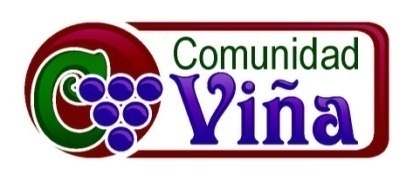 5 de julio del 2009 – Jimmy ReyesViviendo en el Perdón de DiosLibres de culpa y vergüenzaLa semana pasada iniciamos la serie titulada: El Poder Libertador del Perdón.  A través de esta serie queremos estudiar que hay un poder en el perdón que nos libera.  Nos libera para poder tener una buena relación con Dios y con los demás…  Muchos buscamos que la gente nos perdone cuando los lastimamos… pero a la vez tenemos dificultad en perdonar a los que nos ofenden… La verdad es que sin el perdón ninguna relación podría realizarse por ejemplo piensa en… un matrimonio, una amistad, una relación de Padre a Hijo….A través de esta serie queremos ver porque debemos de perdonar a los demás y como debemos de hacerlo… también como debemos de pedir perdón… Pero antes de ver estas dinámicas tenemos que reconocer el perfecto perdón… El perdón que proviene de Dios hacia nosotros… Algo muy significante que nos ayudara a perdonar a los demás es reconocer como Dios nos ha perdonado.La semana pasada Mercedes compartió el tema: Recibiendo el Perdón de Dios y hablo acerca de nuestra necesidad de ser perdonados por Dios.  Nosotros nacemos en el pecado… Nadie nos tuvo que ensenar a mentir… a pelear… a chismear… ya lo traemos… no es cierto…  Dios es un Dios justo entonces el pecado merece justicia.Entonces Dios fue el que se acerco a nosotros por medio de su Hijo Jesús y pago nuestra deuda que merecíamos por nuestro pecado.  Lo que tenemos que hacer para recibir el perdón es aceptarlo…A través de la vida de Jesús podemos ver el corazón de Dios hacia nosotros…  Es un corazón que quiere rescatarnos, restaurarnos y reconciliarnos a El. Hoy es un buen día para aceptar el perdón de Dios y vivir la vida que Dios tiene para ti.Algunas personas reconocen su condición y le piden a Dios que los perdone… empiezan su jornada espiritual al aceptar a Jesús en sus vidas…  La Biblia dice que somos perdonados y hechos nuevas criaturas…Pero la pregunta que quiero hacerte en este día es: ¿Te sientes perdonado?  Vienes a la iglesia conoces de Dios… pero estas viviendo como alguien que ha sido perdonado…Todos batallamos con la culpa y podemos vivir avergonzados por cosas que hemos hecho… Tal vez estuviste casado y te divorciaste… tal vez heriste a un amigo o aun hijo… tal vez tomaste algo que no era tuyo y por eso te despidieron en el trabajo…  tal vez estas peleando en contra de una adicción y sientes que estas perdiendo la batalla.Una frase que Jesús dijo a menudo fue… tus pecados han sido perdonados… entonces porque muchos seguimos llenos de culpa y vergüenza…Es esencial que entendamos el perdón de Dios… pues no hay nada más bello en este mundo.Veamos lo que dice el:Salmos 32:1-11 (NVI)Dichoso aquel a quien se le perdonan sus transgresiones, a quien se le borran sus pecados.2 Dichoso aquel a quien el Señor no toma en cuenta su maldad y en cuyo espíritu no hay engaño.3 Mientras guardé silencio, mis huesos se fueron consumiendo por mi gemir de todo el día.4 Mi fuerza se fue debilitando como al calor del verano, porque día y noche tu mano pesaba sobre mí.5 Pero te confesé mi pecado, y no te oculté mi maldad. Me dije: «Voy a confesar mis transgresiones al Señor», y tú perdonaste mi maldad y mi pecado.6Por eso los fieles te invocan en momentos de angustia; caudalosas aguas podrán desbordarse, pero a ellos no los alcanzarán.7 Tú eres mi refugio; tú me protegerás del peligro y me rodearás con cánticos de liberación.8 El Señor dice: «Yo te instruiré, yo te mostraré el camino que debes seguir; yo te daré consejos y velaré por ti.9 No seas como el mulo o el caballo, que no tienen discernimiento, y cuyo brío hay que domar con brida y freno, para acercarlos a ti.»10 Muchas son las calamidades de los malvados, pero el gran amor del Señor envuelve a los que en él confían.11 ¡Alégrense, ustedes los justos; regocíjense en el Señor! ¡Canten todos ustedes, los rectos de corazón!Vemos que todo empieza con Dios y…El Plan de Perdón (que El tiene) para Nuestra Vida (vs. 1-2)Jesús entrego su vida para que nosotros encontráramos una nueva vida de libertad…Romanos 8:1-2 (NVI)Por lo tanto, ya no hay ninguna condenación para los que están unidos a Cristo Jesús,2 pues por medio de él la ley del Espíritu de vida me ha liberado de la ley del pecado y de la muerte.No es el plan de Dios que vivamos condenados… pues el no vino a condenar al mundo sino a salvarlo… pero la clave aquí es que esta vida es para los que están unidos a Cristo… Si no tenemos a Jesús nuestro destino si será una condenación eterna…  Entonces si nos unimos a Jesús…Lo primero que tenemos que entender es que:Dios ha perdonado nuestros pecadosEl versículo 1 de Salmo 32 dice que el ha borrado nuestros pecados…   Es como que si estamos sucios y nos limpia con ajax… Hasta brillosos quedamos…Bueno tal vez algunos no brillamos… pero estamos limpios… por medio de la sangre de Cristo…Colosenses 2:13b-14 (NVI)…ustedes estaban muertos en sus pecados. Sin embargo, Dios nos dio vida en unión con Cristo, al perdonarnos todos los pecados14 y anular la deuda que teníamos pendiente por los requisitos de la ley. Él anuló esa deuda que nos era adversa, clavándola en la cruz.Aunque Jesús sabia nuestros peores pecados de ante mano… el decidió morir por nosotros… Algo que es muy sorprendente y difícil que captemos es que El nos ama y su amor hacia nosotros no cambia… nunca cambiara… es contrario a lo que muchos pensamos que si nos portamos mal… Dios no nos va amar… El también perdona todo pecado…  no hay nada que Dios no pueda perdonar…NADA… excepto el contristar al Espíritu Santo que en si es negar que Jesús es Dios, pues la obra del E.S. es apuntarnos hacia Jesús.Entonces no importa lo que hallas hecho en tu vida… Dios quiere ofrecerte perdón... El no se da por vencido… Dios quiere que tú vivas cerca de El.Algo también muy sorprendente que leímos en el versículo 2 de en el Salmo 32 es que:Dios no toma en cuenta nuestra maldadQuiero que leamos dos pasajes que nos ayudaran a entender un poco más la naturaleza de Dios...Hebreos 10:15-18 (NVI)También el Espíritu Santo nos da testimonio de ello. Primero dice:16 «Éste es el pacto que haré con ellos después de aquel tiempo —dice el Señor—: Pondré mis leyes en su corazón, y las escribiré en su mente.»17 Después añade: «Y nunca más me acordaré de sus pecados y maldades.»18 Y cuando éstos han sido perdonados, ya no hace falta otro sacrificio por el pecado.Wow, Dios no se acordara más de nuestros pecados cuando nos arrepentimos de corazón… Esto significa que El no nos echara en cara algo que El halla perdonado… no es como los humanos que dicen… te perdonare pero nunca olvidare… y algunas personas hasta tienen una lista negra donde ponen las ofensas de las personas…Si le pedimos perdón, Dios nunca usara nuestra maldad en contra de nosotros…  Y al estar perdonados ya no tenemos que hacer nada… pues el sacrificio ya fue hecho…Mira otro texto:Salmos 103: 8-14 (NVI)El Señor es clemente y compasivo, lento para la ira y grande en amor.9 No sostiene para siempre su querella ni guarda rencor eternamente.10 No nos trata conforme a nuestros pecados ni nos paga según nuestras maldades.11 Tan grande es su amor por los que le temen como alto es el cielo sobre la tierra.12 Tan lejos de nosotros echó nuestras transgresiones como lejos del oriente está el occidente.13 Tan compasivo es el Señor con los que le temen como lo es un padre con sus hijos.14 Él conoce nuestra condición; sabe que somos de barro.Otra cosa que es difícil captar… El no nos trata conforme a nuestros pecados…  El tiene misericordia hacia nosotros… Porque cuando Dios nos mira… mira a su Hijo Jesús en nosotros… El hecha nuestra transgresiones lejos como el oriente esta lejos del occidente…Pero hay un dilema dentro de nosotros…La Culpa que Controla Nuestra Vida (vs. 3-4)El salmo que leímos el capitulo 32 en los vers. 3-4 dice: 3 Mientras guardé silencio, mis huesos se fueron consumiendo por mi gemir de todo el día.4 Mi fuerza se fue debilitando como al calor del verano, porque día y noche tu mano pesaba sobre mí.Vemos que si vivimos con culpabilidad y condenación… sin pedir perdón por nuestros pecados… esto afectara nuestra vida total…Aquí lo vemos muy claro:Afecta nuestra vida física y emocionalCuando sentimos que no somos perdonados por las cosas que hemos hecho… realmente nos sentimos presos… aislados… deprimidos… ansiosos… preocupados… sin fuerzas…  Y estos pensamientos afectan nuestra vida física… Algunos no pueden dormir… están con problemas de estomago… y otras cosas mas…Esto es lo que el enemigo quiere para nosotros… que vivimos dentro de la cárcel de la condenación… oprimidos y sin esperanza…La culpa también:Afecta nuestra autoestimaEn otras palabras afecta la manera que nos vemos a nosotros mismos… nos vemos como hijos de Dios… o vivimos nuestras vidas sin poder perdonarnos a nosotros mismos… o mas bien decir, no dejamos que el perdón de Dios… limpie nuestra vida totalmente…  porque seguimos viviendo del pasado… Lo leímos muy bien… que Dios no se recuerda de nuestros pecados… nos limpia… y nos ama… Entonces si Dios actúa así hacia nosotros… quien nos da el derecho de seguir culpándonos y seguir declarando que nos somos dignos de ser perdonados… Si Dios ha dicho que somos perdonados… El tiene la última palabra…  Ahora lo que nos queda a nosotros es vivir como personas perdonadas… Cuando la mujer fue hallado en adulterio… Jesús primero silencio la vergüenza de la gente que le culpaba y le dijo… ve y no peques mas… vive como una mujer que ha sido perdonada…  Por supuesto una persona que ha sido perdonada no va a querer seguir en lo mismo… Hay algo mejor que Cristo ofrece…Acuérdate también que Dios no nos perdona porque seamos personas dignas… sino porque Jesús el digno lo ha declarado así…Si seguimos viviendo con la culpa esto también:Afecta nuestra relación con DiosHay mucha gente que no se acerca a Dios porque siente que Dios la va a rechazar…  Dicen como me va aceptar Dios así… El hijo prodigo después de seguir sus deseos y al quedarse sin nada se acerco a la casa del Padre… El Padre corrió y lo abrazo… Esto es lo que Dios hace con nosotros cuando nos arrepentimos…También hay otras personas que no aceptan a Dios… Es como que si no pueden perdonar a Dios porque lo culpan a El por las cosas que les han pasado en la vida…  y por eso nunca se acercan a El… Por supuesto Dios… no quiere el mal para nosotros… sino todo en su Palabra nos habla que a pesar de las cosas difíciles Dios puede hacer algo bueno en nosotros…Entonces no dejemos que la culpa influencia nuestras vidas, corazones y pensamientos…1 Juan 3:20 (NVI)…aunque nuestro corazón nos condene, Dios es más grande que nuestro corazón y lo sabe todo.Aquí esta la clave… nada esta basado en nosotros sino en la misericordia de Dios… Tenemos que dejar el control… y creerle a Dios… seguir su plan de perdón…Entonces veamos como podemos vivir:Venciendo la Vergüenza del Pecado en Nuestra Vida (vs. 5,11)Cuando hacemos nuestra voluntad y no la de Dios muchas veces somos llenos de vergüenza… Así como Adán y Eva después que comieron del árbol que se les prohíbo… Estaban escondiéndose de Dios… Llenos de vergüenza… se cubrieron… y le echaban la culpa a otra persona….Como podemos acudir el perdón de Dios cuando actuamos como el hijo prodigo… la historia del hijo prodigo es tu historia… es la mía… cuando escuchamos otras voces más fuertes en nuestras vidas que la voz del Padre…  Bueno… un lugar donde podemos empezar es desatando en nuestras vidas: El poder del arrepentimiento y la confesiónTenemos que arrepentirnos y confesar nuestras ofensas…  Darnos la vuelta… darle la espalda a lo que no le agrada a Dios y si hemos ofendido o lastimado a alguien… pues tenemos que ver la forma de pedir perdón… de pagarles o ayudarles… no podemos tener la mentalidad… Dios ya me perdono… Entonces que El te lo pague…No parte del arrepentimiento es hacer restitución… pero hablaremos de esto en las próximas semanas…Y tenemos que confesarle a Dios y también a otros para que se unan a nosotros… para ayudarnos en nuestra situación…1 Juan 1:9 (NVI)Si confesamos nuestros pecados, Dios, que es fiel y justo, nos los perdonará y nos limpiará de toda maldad.A todos se nos hace muy difícil… el decir… me equivoque… no es cierto… compartí en el curso alpha esta semana que lo vemos cuando hay un choque de carro… cuantos han visto uno donde la gente se sale de su auto para decir hay lo siento fue mi culpa… No todos empiezan a culpar a otros… y defender su caso…Bueno el admitir que estábamos mal ante Dios… toca su corazón misericordioso… y El nos perdona y nos limpia…Y por ultimo...Regocíjate en el perdón de DiosEl pasaje que leímos en Salmos empieza con la palabra… dichosos… dichosos los que son perdonados… y termina diciendo alégrense y regocíjense…Que bello es saber que somos perdonados… si aunque no lo merecemos…  pero podemos alegrarnos en esta verdad… Cuando una mujer pecadora se acerco a los pies de Jesús para limpiárselos… Jesús la dejo mientras otros estaban cuestionando porque El dejaba que esta mujer se acercara a El… pero Jesús dijo algo muy profundo… Al que se le ha perdonado mucho… mucho ama… Termino con la misma pregunta del principio… te sientes perdonado… Aun cuando fracasas… y te alejas de Dios… Si te has arrepentido… Dios te ha perdonado… vive como alguien que ha sido perdonado…Había un joven en España llamado Paco que tuvo un desacuerdo con su papa… y se fue de la casa… Pasó mucho tiempo y vivía en las calles pero no regresaba a casa… El papa estaba desesperado… no sabia que hacer… entonces en el periódico del pueblo puso este anuncio…Paco… te espero en el Hotel Montana mañana martes al mediodía… todo ha sido perdonado… te amo- papa… Paco es un nombre común en España y cuando el papa fue al hotel el próximo día al medio día había 800 jóvenes que se llamaban Paco esperando a sus papas… esperando el perdón que anhelaban recibir…Tal vez tu eres como Paco… estas viviendo con culpa y vergüenza… tal vez estas viviendo en las calles vacías… espiritualmente lejos de la casa de Papa Dios… tal vez aun vienes a la iglesia pero no estas viviendo como alguien que ha sido perdonado…Quiero decirte que hoy… tu papa Dios te esta diciendo… todo ha sido perdonado te espero en la cruz… te amo… papa Dios…Oremos…